lMADONAS NOVADA PAŠVALDĪBA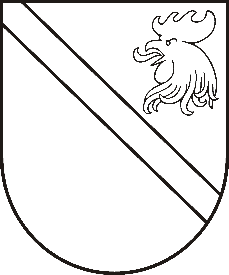 Reģ. Nr. 90000054572Saieta laukums 1, Madona, Madonas novads, LV-4801 t. 64860090, fakss 64860079, e-pasts: dome@madona.lv ___________________________________________________________________________MADONAS NOVADA PAŠVALDĪBAS DOMESLĒMUMSMadonā2018.gada 20.martā								Nr.99									(protokols Nr.4, 12.p.)Par mācību līdzekļu un mācību literatūrai paredzēto valsts budžeta līdzekļu sadali Madonas novada pašvaldības izglītības iestādēm 2018.gada I pusgadāSaskaņā ar Izglītības un zinātnes ministrijas 07.03.2018.rīkojumu Nr.1-2e/2018/95 “Par valsts budžeta līdzekļu piešķiršanu pašvaldībām mācību līdzekļu un mācību literatūras iegādei 2018.gadā”, ir sagatavots valsts budžeta līdzekļu sadales projekts 2018.gada sešiem mēnešiem.Noklausījusies domes priekšsēdētāja A.Lungeviča sniegto informāciju, ņemot vērā 15.03.2018. Izglītības un jaunatnes lietu komitejas atzinumu un 20.03.2018. Finanšu un attīstības komitejas atzinumu, atklāti balsojot: PAR – 11 (Agris Lungevičs, Ivars Miķelsons, Andris Dombrovskis, Artūrs Grandāns, Valda Kļaviņa, Andris Sakne, Rihards Saulītis, Inese Strode, Aleksandrs Šrubs, Gatis Teilis, Kaspars Udrass), PRET – NAV,  ATTURAS – NAV,  Madonas novada pašvaldības dome  NOLEMJ:Sadalīt 2018.gada sešiem mēnešiem Madonas novada pašvaldības pirmsskolas, vispārējās pamata un vispārējās vidējās izglītības iestāžu mācību līdzekļu un mācību literatūrai iegādei paredzēto valsts budžeta līdzekļus EUR 25857,00 apmērā.Pielikumā: 2018.gada sešiem mēnešiem Madonas novada pašvaldības pirmsskolas, vispārējās pamata un vispārējās vidējās izglītības iestāžu mācību līdzekļiem un mācību literatūrai paredzēto valsts budžeta līdzekļu sadales saraksts.Domes priekšsēdētājs						A.Lungevičs